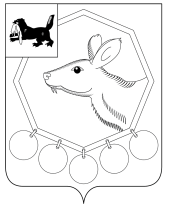 21.05.2018№ 30/4РОССИЙСКАЯ ФЕДЕРАЦИЯИРКУТСКОЙ ОБЛАСТИМУНИЦИПАЛЬНОЕ ОБРАЗОВАНИЕ«БАЯНДАЕВСКИЙ РАЙОН»ДУМАРЕШЕНИЕОБ УТВЕРЖДЕНИИ МЕСТНЫХ НОРМАТИВОВ ГРАДОСТРОИТЕЛЬНОГО ПРОЕКТИРОВАНИЯ МУНИЦИПАЛЬНОГО ОБРАЗОВАНИЯ «БАЯНДАЕВСКИЙ РАЙОН»В целях создания условий для устойчивого развития территорий, развития инженерной, транспортной  и социальной инфраструктуры, обеспечения учетов интересов граждан на территории муниципального образования «Баяндаевский район» в соответствии с Градостроительным кодексом Российской Федерации, Федеральным законом от 06.10.2003 № 131-ФЗ «Об общих принципах организации местного самоуправления в Российской Федерации», руководствуясь ст.ст. 27,47 Устава муниципального образования «Баяндаевский район», РЕШИЛА:1. Утвердить местные нормативы градостроительного проектирования муниципального образования «Баяндаевский район» Иркутской области, согласно приложению.2. Опубликовать на официальном сайте МО «Баяндаевский район», в информационно-телекоммуникационной системе «Интернет», Федеральной государственной информационной системе территориального планирования (ФГИС ТП) и на сайте администрации муниципального образования «Баяндаевский район».3. Настоящее решение вступает в силу со дня его официального опубликования. Председатель Думы муниципального образования«Баяндаевский район»В.И. ЗдышовМэр муниципального образования«Баяндаевский район»А.П. Табинаев